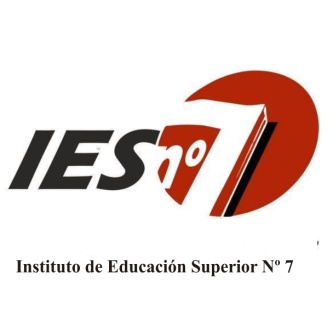 Carrera:					Profesorado de  Educación PrimariaEspacio curricular: 			 Literatura y su DidácticaCurso: 					3° Año comisión “B”Formato curricular: 			MateriaHoras semanales:				4 horas Régimen de cursado:			CuatrimestralUbicación:					1° cuatrimestreDecreto:					528-09			Docente:					Carolina CuzmicichAño lectivo:					2019FUNDAMENTACIÓN	La política educativa de la  provincia de Santa Fe junto al programa de Escuela Abierta concibe a la educación desde  tres ejes o principios fundamentales: calidad educativa, inclusión socio-educativa y escuela como institución social permite vincular a los y las  estudiantes con sus diferentes contextos socioculturales,  junto con el  acompañamiento y orientación  del docente generando diferentes espacios de aprendizajes.    Las Tertulias Dialógicas programa impulsado desde Escuela Abierta refuerza la idea del porqué de la Literatura en la escuela.  La misma permite una lectura colectiva que promueva la construcción de la subjetividad, reforzar la actividad de simbolización en la pluralidad de los diferentes contextos socioculturales.La unidad curricular de Literatura y su Didáctica se encuentra pautada en el Diseño curricular del Profesorado de Educación Primaria  para el tercer año, con el formato de materia y de cursada en el primer cuatrimestre del ciclo lectivo.  Dicho espacio recuperará los saberes que comenzaron con el Taller de Expresión Oral y Escrita sobre  géneros discursivos, la lectura como proceso, las diferentes dimensiones textuales que continuaron la profundización en el  espacio de Lengua y su Didáctica. Se trabajará de manera conjunta con Taller de Práctica III.	PROPÓSITOSPosibilitar espacios de aprendizaje para ampliar y profundizar    los conocimientos acerca del lenguaje  en todos sus niveles de análisis: gráfico, morfológico, sintáctico, pragmático.Promover espacios  de comprensión y  reflexión crítica sobre los textos literarios y lineamientos teóricos que se desarrollan.Generar diferentes ámbitos para la reflexión y discusión acerca las múltiples  posibilidades que brinda el lenguaje en sus diferentes  géneros.CONTENIDOSEJE 1 Los estudios sobre literaturaHistoricidad del concepto de  literatura y de la conformación de la   LIJ. Estatuto científico y epistemología.Relación objeto de estudio con otras ciencias. La psicología evolutiva.Aportes teóricos para la enseñanza de la literatura.(Estructuralismo, Semiótica, Teoría de la recepción)Procesos de lectura. Problematización del concepto del autor. Del modelo clásico de transmisión al modelo sistémico-tecnológico en didáctica.EJE 2  Currículo y  Literatura Aproximación al problema de los géneros literarios. Hacia una lectura del   curriculum.  El libro: Originalidad, adaptaciones, traducciones, intertexto en el campo literario, fragmentos. Paratexto y sus relaciones textuales. Libro y nuevas tecnologías.El docente como lector modelo y como mediador del proceso de lectura. El rol del lector  para la significación.Planificación, selección de secuencias  y núcleos didácticos en vistas de las   prácticas. La lectura como proceso: prelectura, lectura y post lectura. Saberes colectivos.PROPUESTA METODOLÓGICASe llevarán a cabo clases donde el desarrollo conceptual se propondrá mediante la explicación dialogada, la problematización, el análisis crítico y debate de los diferentes textos que se abordarán. También se implementarán micro clases, diseños de planificaciones, talleres de lectura. Como actividades posteriores a los encuentros se solicitan registros, valoraciones, elaboración de esquemas, trabajos prácticos.Se seleccionan metodologías de enseñanza que promuevan el aprendizaje activo: aprendizaje a través de resolución de problemas, diseño de propuesta didáctica (secuencias, Proyectos). La virtualidad brindará la posibilidad de trabajar en tiempo y espacios diferidos por medio de la aplicación Google  Drive, donde los alumnos realizarán las diferentes propuestas  como conversatorios,  unidades didácticas, secuencias y proyectos con el acompañamiento y sugerencias del docente. EVALUACIÓNLa forma de entender la evaluación condiciona el proceso de enseñanza aprendizaje. La concepción predominante sobre la evaluación afecta no sólo a lo que se realiza en las aulas con los alumnos y alumnas sino a la institución.Se adhiere a la concepción de evaluación como instrumento de diagnóstico, de aprendizaje y comprensión encaminada al diálogo y la mejora. La evaluación desde esta perspectiva es entendida como un proceso y no como un momento final. La crítica atraviesa todas las dimensiones del proceso: la formulación de pretensiones, la fijación de criterios, el diseño y aplicación de instrumentos, la interpretación de los resultados, etc. Todo está sometido a las exigencias de la reflexión, a la interrogación permanente, al debate continuo. El análisis recoge evidencias de la realidad y del mismo derivan decisiones que no solo afectan a los alumnos sino a todo el proceso de enseñanza aprendizaje, vinculándose con procesos de autorregulación y promueven la autoevaluación, coevaluación, retroalimentación y metacognición.Tipo:Diagnóstica: a partir de la indagación de los saberes previos de los alumnos -en la fase inicial de los temas a abordar- permitirá hacer un diagnóstico situacional donde se visibilicen fortalezas, debilidades y la heterogeneidad grupal.Procesual: con una mirada atenta, constante y sostenida para poder realizar las intervenciones necesarias sobre los factores que puedan incidir como relevantes en favorecer u obstaculizar el proceso de apropiación. Trabajos prácticos – Diseños de propuestas de enseñanza y planificación – Simulaciones – Cuaderno de notas – Parcial - Auto-reflexión acerca de sus producciones individuales y grupales.Final: autoevaluación y coevaluación del alumno y del docente. Autocontrol del propio proceso de formación. Metacognición. Coloquio. Final oral o escrito.INSTANCIAS  EVALUATIVAS1° Parcial:			 	 06 de JunioRecuperatorio:				19 de JunioTrabajo Práctico:			27 de Junio CRITERIOS DE EVALUACIÓNCumplimento en tiempo y forma de las tareas asignadas.Adquisición de categorías conceptuales.Capacidad para integrar aspectos teóricos y prácticos en producciones escritas y orales.Expresión oral y escrita acorde al rol a desempeñar.Calidad y veracidad fundamentada en la elaboración personal.Reflexión sobre las prácticas docentes.Participación activa en clase.Responsabilidad  y entrega de los trabajos prácticos en tiempo en forma.				INSTRUMENTOS DE EVALUACIÓNObservación diaria.Redes semánticas o conceptuales.Cuadernos de notas.Trabajos prácticos.  Actividades evaluativas escritas y orales.MODALIDAD DE CURSADO Y EVALUACIÓNLa materia admite, en el presente ciclo lectivo, las siguientes condiciones según se expresa en el Diseño Curricular del Profesorado de Educación Primaria (2009):a) Regular con cursado presencial: El alumno debe cumplir como mínimo con el 75% de asistencia y hasta el 50% cuando las ausencias obedezcan a razones de salud, trabajo y/o se encuentren en otras situaciones excepcionales debidamente comprobadas. La nota mínima de aprobación de la  unidad curricular será de 6 (seis) y la posibilidad de promoción directa con una calificación de 8 (ocho) o más. En caso de lograr la promoción directa, el alumno deberá aprobar una instancia final integradora con calificación de 8(ocho) o más. Los estudiantes que no alcanzaren los requisitos establecidos precedentemente deberán promover con examen final.b) Regular con cursado semipresencial: El alumno debe cumplir como mínimo con el 40% de asistencia. Aprobación del 100% de los trabajos prácticos. Aprobación con examen final ante tribunal (no tiene posibilidad de promoción directa).c) Libre: El alumno deberá aprobar con examen escrito y oral ante tribunal, con ajuste a la bibliografía indicada previamente en el programa. Para aprobar una materia en condición de alumno libre es necesario que el estudiante esté inscripto en la carrera, que se inscriba en el turno de exámenes y que tenga aprobadas las unidades curriculares previas correlativas. Se solicita con carácter de obligatoriedad por lo menos dos encuentros con el profesor de la cátedra a fin de establecer pautas generales para optimizar el abordaje de los contenidos. d)  Para poder rendir el examen final de la presente unidad curricular deberán tener aprobado  el espacio de  Lengua y su Didáctica y Didáctica General ubicado en  segundo año de la carrera.Siguiendo las recomendaciones de la Resolución del C.F.E. Nº 72/08 Anexo II, la regularidad en cada unidad curricular se mantendrá por tres años académicos  la instancia de cierre y acreditación correspondiente. BIBLIOGRAFÍAEJE  1  Terry, E. (1999). Una introducción a la teoría literaria, (Calderón, José Esteban). Buenos Aires, Argentina: Fondo de Cultura Económica.Andruetto, M. (2005). Algunas cuestiones sobre la voz narrativa y el punto de vista. Conferencia brindada en el marco del Postítulo en LIJ, CePA, 23 de agosto de 2005.  Recuperada de:https://es.scribd.com/document/258566740/Andruetto-Algunas-Cuestiones-Sobre-La-Voz-Narrativa-y-El-Punto-de-VistaGómez, F. (2008). Manual de Crítica Literaria contemporánea. Madrid, España: Castalia Editorial."Alvarado, M", "Bombini, G","Cortés", "Gaspar, M" & "Otañi, L". (2013). Entre líneas. Teoría y enfoques en la enseñanza de la escritura, la gramática y la literatura. Buenos Aires, Argentina: Ediciones Manantial.EJE  2Chambers, A. (1993). Dime. Los niños, la lectura y la conversación. (Amieva Tamarit Ana). México: Fondo de Cultura Económica.Ministerio de Educación de la Nación (2009-2010), “La Formación docente en Alfabetización Inicial- Literatura Infantil y Didáctica”. Kaufman A, Rodriguez Ma. E. ¿Por qué cuentos en la escuela? Recuperado de : http://www.lecturayvida.fahce.unlp.edu.ar/numeros/a22n1/22_01_Kaufman.pdfBettelheim, B. (1974). Psicoanálisis de los cuentos de hadas”. (Silvia Furió) Barcelona, España: Crítica Grijalbo Mondadori.Schiritter, I.  (2005).La otra lectura, la ilustración en los libros para niños. Buenos Aires, Argentina: Editorial Lugar.Berger, J. (2016). Modos de ver. Barcelona, España: Gustavo Gili Editores.Arizpe, E. (2004). Lectura de imagen. Los niños interpretan textos visuales. México, Colección Espacios, Cultura Económica.Miretti, M. (2004). “La literatura para niños y jóvenes”. Rosario,  Argentina, Homo Sapiens.Díaz Fanuel, H. (2007). Leer y mirar el libro álbum: ¿un género en construcción? Bogotá, Colombia: Norma.Cañon, M & Hermida, C. (2012). La literatura en la escuela primaria”. Más allá de las tareas. Buenos Aires, Argentina: Novedades Educativas.Andruetto, M. T. (2009). Algunas cuestiones en torno al canon. In Ponencia presentada en el II Congreso Argentino de Literatura. Universidad Nacional del Litoral. Santa Fe (Vol. 28, No. 6).BIBLIOGRAFÍA DEL PROYECTOAgostinelli, E., Munari, B. (2010). Caperucita Roja, Verde, Amarilla, Azul y Blanca. Argentina: Aique Anaya.Andruetto, M. (2005). Algunas cuestiones sobre la voz narrativa y el punto de vista. Conferencia brindada en el marco del Postítulo en LIJ, CePA, 23 de agosto de 2005.  Recuperado de: https://es.scribd.com/document/258566740/Andruetto-Algunas-Cuestiones-Sobre-La-Voz-Narrativa-y-El-Punto-de-VistaAndruetto, M. T. (2009). Algunas cuestiones en torno al canon. In Ponencia presentada en el II Congreso Argentino de Literatura. Universidad Nacional del Litoral. Santa Fe (Vol. 28, No. 6).Anijovich, R., Camilloni, A.,  Cappelletti, G., Hoffman, J., Katzkowicz, R., López, L.  (2010). La evaluación significativa. Buenos Aires: Editorial Paidós.Arizpe, E., & Styles, M. (2004). Lectura de imágenes: los niños interpretan textos visuales.  México: Fondo de Cultura Económica.Basch, A,  Drennen, O., Durini, A. Falconi,  Pérez, G, Sabbi, M.,…, Shua, A. (20011). Había una vez ¿y después? Buenos Aires: Quipu.Bach, A. (2012). Edelmira latele. Buenos Aires: Quipu. Ramos, M. (2014). El mar de volver a verte. Buenos Aires: Quipu.Berger, J. (2016). Modos de ver. Barcelona: Gustavo Gili Editores.Bettelheim, B. (1974). Psicoanálisis de los cuentos de hadas”. (Silvia Furió). Barcelona: Crítica Grijalbo Mondadori.Cañon, M & Hermida, C. (2012). La literatura en la escuela primaria”. Más allá de las tareas. Buenos Aires: Novedades Educativas.Carlino, P. (2005). Escribir, leer y aprender en la universidad. Una introducción a la alfabetización académica. Buenos Aires: FCE.Carlino, P. (Coord.) (2004). Leer y escribir en la universidad. Buenos Aires, Textos en Contexto Nº 6.Chambers, A. (1993). Dime. Los niños, la lectura y la conversación. (Amieva Tamarit Ana). México: Fondo de Cultura Económica.Díaz Fanuel, H. (2007). Leer y mirar el libro álbum: ¿un género en construcción? Bogotá: Norma. Dirección General de Cultura y Educación. (Sf).Planificación de la enseñanza  Prácticas del  lenguaje ámbito literario. Formarse como lector de literatura.  Buenos Aires: Recuperado de: http://abc.gob.ar/primaria/sites/default/files/documentos/leer_novelas_1ero_a_6to_anio.pdfFeldman, D. (2010). Didáctica general. Ministerio de Educación de la Nación. Argentina.Gómez, F. (2008). Manual de Crítica Literaria contemporánea. Madrid: Castalia Editorial.Machado, A. (2010). Algunos miedos. Buenos Aires: Aique.Ministerio de Educación, Ciencia y Tecnología. (2004). NAP Núcleos de aprendizajes prioritarios. 1° Ciclo E.G.B./Nivel Primario. Buenos Aires.Ministerio de Educación, Ciencia y Tecnología. (2004). NAP Núcleos de aprendizajes prioritarios. 2° Ciclo E.G.B./Nivel Primario, 4°, 5° y 6° Años. Buenos Aires.Ministerio de Educación, Ciencia y Tecnología. (2004). NAP Núcleos de aprendizajes prioritarios. 3° Ciclo E.G.B./Nivel Primario, 7°,8°,9° Años. Buenos Aires. Ministerio de Educación, Ciencia y Tecnología de la Nación. (2007). Cuadernos para el aula: Lengua  (Vols. 1-6). 1a ed. Ministerio de Educación, Ciencia y Tecnología de la Nación. Buenos Aires.Ministerio de Educación de la Nación. (2009-2010).  La formación docente en la alfabetización inicial. Literatura infantil y Didáctica. Instituto Nacional de Formación Docente. Recuperado de:  https://cedoc.infd.edu.ar/upload/Literatura_infantil_didactica.pdfMinisterio de Educación de la Nación. (2011). Plan Nacional de lectura. 300 Libros iberoamericanos para niños y jóvenes. Ministerio de Educación. Argentina. Recuperado de: http://planlectura.educ.ar/wp-content/uploads/2015/12/300-libros-iberoamericanos-para-ni%C3%B1os-y-j%C3%B3venes.pdfMinisterio de Educación de la Nación. (2015). Crecer en poesía. Burbujas en la tierra. Poemas para el Nivel Inicial y el Primer ciclo del Nivel Primario. Ministerio de Educación de la Nación. Buenos Aires. Recuperado de:http://planlectura.educ.ar/wp-content/uploads/2016/01/Crecer-en-poes%C3%ADa-Burbujas-en-la-tierra-inicial-y-primer-ciclo-primaria.pdfMinisterio de Educación de la Nación. (2015). Plan Nacional de lectura. Crecer en poesía. Poemas para nivel inicial y primer ciclo del nivel primario. Me han dicho que has dicho un dicho. Ministerio de Educación de la Nación. Argentina. Recuperado de:http://planlectura.educ.ar/wp-content/uploads/2016/01/Crecer-en-poes%C3%ADa-Me-han-dicho-que-has-dicho-un-dicho-inicial-y-primer-ciclo-primaria.pdfMinisterio de Educación de la Nación. (2015). Plan Nacional de lectura. Crecer en poesía. Poemas para nivel inicial y primer ciclo del nivel primario. Piedra Libre. Ministerio de Educación de la Nación. Argentina. Recuperado de : http://planlectura.educ.ar/wp-content/uploads/2016/01/Crecer-en-poes%C3%ADa-Piedra-libre-inicial-y-primer-ciclo-primaria.pdfMinisterio de Educación de Santa Fe. (2009). Diseño curricular para la formación docente. Profesorado de Educación Primaria. Santa Fe: Argentina.Ministerio de Educación de Santa Fe. (2015). Decreto 4199/15 RAM. Santa Fe.  Recuperado de:   http://www.isp7.edu.ar/4_secretarias/Decreto4199_15RAM.pdfMiretti, M. (2004). La literatura para niños y jóvenes. Rosario: Homo Sapiens.Schiritter, I.  (2005). La otra lectura, la ilustración en los libros para niños. Buenos Aires: Editorial Lugar.Steiman, J. (2008). Más didáctica (en la educación superior). Buenos Aires: Miño y Dávila. Terry, E. (1999). Una introducción a la teoría literaria, (Calderón, José Esteban). Buenos Aires: Fondo de Cultura Económica.Zecchetto, V. (2005). Seis semiólogos en busca del lector. Buenos Aires: Abya-Yala/UPS.Profesora Carolina Cuzmicich